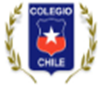    UTPComunicado UTP N°3Estimados Padres, apoderados y estudiantes:Continuando con el apoyo pedagógico a nuestros estudiantes en esta particular condición que tenemos que enfrentar producto de la pandemia mundial por COVID 19, informamos lo siguienteReiteramos la prescindencia de tener que imprimir las guías de aprendizaje que se encuentran en el Blog. Todos los estudiantes que no cuenten con la posibilidad de impresión pueden desarrollar las guías en sus cuadernos u hojas cuadriculadas para formar una carpeta que podrán entregar de forma física en una instancia futura que será informadaEs relevante indicar que los estudiantes pueden desarrollar las guías con la información disponible en la página del MINEDUC aprendoenlinea.mineduc.cl En esta página que ha puesto a disposición el MINEDUC se pueden encontrar información de la mayoría de las asignaturas del currículo nacional, esta plataforma cuenta con clases grabadas, recursos pedagógicos en  multimedia que presentan explicaciones, demostraciones y ejemplos para apoyar el aprendizaje autónomo de los estudiantesPara las asignaturas que no se encuentren disponibles en la plataforma MINEDUC los profesores indicarán en las guías que se envíen a través del Blog las fuentes y páginas de internet que los estudiantes podrán visitar para desarrollar las guíasResulta importante señalar que esta instancia de apoyo pedagógico si bien no reemplaza una clase presencial, constituye el esfuerzo que como ciclo estamos desplegando para mantener a nuestros estudiantes ocupados en su proceso académico y de esta forma hacer frente a las condiciones que nos hemos visto obligados a vivir ante la suspensión de clases para evitar los contagios de COVID 19En relación a los pasos futuros que daremos como ciclo en la mantención de las condiciones de cuarentena y suspensión de clases podemos informar que todos los estudiantes recibirán 3 guías por cada asignatura (La guía N° 1 que se encuentra disponible en el Blog.  La Guía N° 2 que se subirá al Blog durante la primera semana de Abril de manera progresiva y que tendrá la cobertura de todo el mes y la Guía N° 3 que contempla la cobertura del mes de Mayo)La guía N° 1 de debe enviar en formato digital el lunes 6 de Abril, para tal efecto se han habilitado 8 casillas de envío, una por cada departamento para la recepción del material. Esta casillas son exclusivamente para el envío de las guías resueltas en formato digital y no para consultas ( Las casillas de correo se adjuntan al final de este comunicado) Para las consultas que tengan los estudiantes se habilitarán 8 casillas, una por departamento y que son distintas a las casillas de envío para las guías. (Estas casillas también se adjuntan al final de este comunicadoEn relación con la evaluación de las guías están tendrán un foco en lo formativo del proceso académico de los estudiantes y permitirán obtener notas que constituirán una parte de todo el proceso académico del año. En este sentido se velara por una evaluación que considere las condiciones del contexto en el cual hemos tenido que desarrollar el proceso académico.Es importante que cada estudiante aproveche el desarrollo individual de las guías como una instancia de autoaprendizaje, el trabajo de las guías es individual y no colectivo de tal forma que sea el estudiante quien pueda ir generando su propio aprendizaje Casilla de correo para hacer envío de las guías resueltas en formato digitalCasilla de correo para hacer consultas a los docentesDepartamentoCasilla creada para recepción de guíasProfesores que reciben en esta casillaLenguaje y ComunicaciónLenguajeguiasmedia@gmail.comM AlarcónMJ SolísM FragaV AlegríaMatemática y Físicamatematicaguiascchilemedia@gmail.comJ AlfaroMA AspeeB LarenasJM MadridM AstorgaIngles
inglesguiasmedia@gmail.comP ArenasS SepúlvedaL ContrerasHistoria
historiaguiasmedia@gmail.comE LagosK ContrerasO LópezFilosofía y Religióndepartamentofilosofiachile@gmail.comJ LaraM MoralesC PeñaArtes y Tecnologíaartesmusicatec.guiasmedia@gmail.comE del CantoB RomeroJ BustosBiología y Químicacolegiochilebioquim@gmail.com I GodoyL FigueroaS ArrañoMC EchenaguciaEducación FísicaEdufisicaguiasmedia@gmail.comV MarcielL CorralesDepartamentoCasilla creada para consultasProfesores a los que se puede consultar en esta casillaLenguaje y ComunicaciónLenguajeconsultasmedia@gmail.comM AlarcónMJ SolísM FragaV AlegríaMatemática y Físicamatefisica31416@gmail.com J AlfaroMA AspeeB LarenasJM MadridM AstorgaInglesinglesconsultasmedia@gmail.comP ArenasS SepúlvedaL ContrerasHistoriahistoriaconsultasmedia@gmail.comE LagosK ContrerasO LópezFilosofía y Religiónfilosofiaconsultasmedia@gmail.comJ LaraM MoralesC PeñaArtes y Tecnologíaartesmusicatec.consultasmedia@gmail.comE del CantoB RomeroJ BustosBiología y Químicaconsultasbiologiaquimica@gmail.comI GodoyL FigueroaS ArrañoMC EchenaguciaEducación FísicaEdufisicaconsultasmedia@gmail.comV MarcielL Corrales